Borough of Keansburg29 Church StreetKeansburg, NJ 07734bidding documents CHECKLISTfor the CONTRACT entitled:COMMUNICATIONS LEASE AGREEMENT: Bid for the right to lease ground space for the installation of communications equipment at St. John’s Place, Keansburg, New Jersey, also known as Block 163, Lots 15 & 16.1, with simultaneous leasing of additional carriers at the site.contents and check list for biddersEXHIBIT AMANDATORY EQUAL EMPLOYMENT OPPORTUNITY LANGUAGEN.J.S.A. 10:5-31 et seq. (P.L. 1975, C. 127)N.J.A.C. 17:27GOODS, PROFESSIONAL SERVICE AND GENERAL SERVICE CONTRACTSDuring the performance of this contract, the contractor agrees as follows:	The contractor or subcontractor, where applicable, will not discriminate against any employee or applicant for employment because of age, race, creed, color, national origin, ancestry, marital status, affectional or sexual orientation, gender identity or expression, disability, nationality or sex. Except with respect to affectional or sexual orientation and gender identity or expression, the contractor will take affirmative action to ensure that such applicants are recruited and employed, and that employees are treated during employment, without regard to their age, race, creed, color, national origin, ancestry, marital status, affectional or sexual orientation, gender identity or expression, disability, nationality or sex.  Such action shall include, but not be limited to the following: employment, upgrading, demotion, or transfer; recruitment or recruitment advertising; layoff or termination; rates of pay or other forms of compensation; and selection for training, including apprenticeship.  The contractor agrees to post in conspicuous places, available to employees and applicants for employment, notices to be provided by the Public Agency Compliance Officer setting forth provisions of this nondiscrimination clause.	The contractor or subcontractor, where applicable will, in all solicitations or advertisements for employees placed by or on behalf of the contractor, state that all qualified applicants will receive consideration for employment without regard to age, race, creed, color, national origin, ancestry, marital status, affectional or sexual orientation, gender identity or expression, disability, nationality or sex.	The contractor or subcontractor, where applicable, will send to each labor union or representative or workers with which it has a collective bargaining agreement or other contract or understanding, a notice, to be provided by the agency contracting officer advising the labor Union or workers' representative of the contractor's commitments under this act and shall post copies of the notice in conspicuous places available to employees and applicants for employment.The contractor or subcontractor, where applicable, agrees to comply with any regulations promulgated by the Treasurer pursuant to N.J.S.A. 10:5-31 et seq., as amended and supplemented from time to time and the Americans with Disabilities Act.	The contractor or subcontractor agrees to make good faith efforts to employ minority and women workers consistent with the applicable county employment goals established in accordance with N.J.A.C. l7:27-5.2, or a binding determination of the applicable county employment goals determined by the Division, pursuant to N.J.A.C. 17:27-5.2.	The contractor or subcontractor agrees to inform in writing its appropriate recruitment agencies including, but not limited to, employment agencies, placement bureaus, colleges, universities, labor Unions, that it does not discriminate on the basis of age, creed, color, national origin, ancestry, marital status, affectional or sexual orientation, gender identity or expression, disability, nationality or sex, and that it will discontinue the use of any recruitment agency which engages in direct or indirect discriminatory practices.	The contractor or subcontractor agrees to revise any of its testing procedures, if necessary, to assure that all personnel testing conforms with the principles of job-related testing, as established by the statutes and court decisions of the State of New Jersey and as established by applicable Federal law and applicable Federal court decisions.	In conforming with the applicable employment goals, the contractor or subcontractor agrees to review all procedures relating to transfer, upgrading, downgrading and layoff to ensure that all such actions are taken without regard to age, creed, color, national origin, ancestry, marital status, affectional or sexual orientation, gender identity or expression, disability, nationality or sex, consistent with the statutes and court decisions of the State of New Jersey, and applicable Federal law and applicable Federal court decisions.	The contractor shall submit to the public agency, after notification of award but prior to execution of a goods and services contract, one of the following three documents:	Letter of Federal Affirmative Action Plan Approval	Certificate of Employee Information Report	Employee Information Report Form AA302	The contractor and its subcontractors shall furnish such reports or other documents to the Div. of Contract Compliance & EEO as may be requested by the office from time to time in order to carry out the purposes of these regulations, and public agencies shall furnish such information as may be requested by the Div. of Contract Compliance & EEO for conducting a compliance investigation pursuant to Subchapter 10 of the Administrative Code at N.J.A.C. 17:27.                                                               	 ____________________________  	 							Bidder’s  Signature	Americans with Disabilities Act Mandatory LanguageEqual Opportunity for Individuals with DisabilitiesThe contractor and the Borough of Keansburg (hereinafter the “Borough”) do hereby agree that the provisions of Title II of the Americans with Disabilities Act of 1990 (the “Act”), 42 U.S.C. §12101 et seq., which prohibits discrimination on the basis of disability by public entities in all services, programs, and activities provided or made available by public entities and the rules and regulations promulgated pursuant thereunto, are made a part of this contract.  In providing any aid, benefit, or service on behalf of the Borough pursuant to this contract, the contractor agrees that the performance shall be in strict compliance with the Act.  In the event that the contractor, its agents, servants, employees or subcontractors violate or are alleged to have violated the Act during the performance of this contract, the contractor shall defend the Borough in any action or administrative proceeding commenced pursuant to this Act.  The contractor shall indemnify, protect, and save harmless the Borough, its agents, servants, and employees from and against any and all suits, claims, losses, demands or damages of whatever kind or nature arising out of or claimed to arise out of the alleged violation.  The contractor shall, at its own expense, appear, defend and pay any and all charges for legal services and any and all costs and other expenses arising from such action or administrative proceeding or incurred in connection therewith.  In any and all complaints brought pursuant to the Borough’s grievance procedure, the contractor agrees to abide by any decision of the Borough which is rendered pursuant to said grievance procedure.  If any action or administrative proceeding results in an award of damages against the Borough or if the Borough incurs any expense to cure a violation of the ADA which has been brought pursuant to its grievance procedure, the contractor shall satisfy and discharge the same at its own expense.The Borough shall, as soon as practicable after a claim has been made against it, give written notice thereof to the contractor along with full and complete particulars of the claim.  If any action or administrative proceeding is brought against the Borough or any of its agents, servants and employees, the Borough shall expeditiously forward or have forwarded to the contractor every demand, complaint, notice, summons, pleading, or other process received by the Borough or its representatives.It is expressly agreed and understood that any approval by the Borough of the services provided by the contractor pursuant to this contract will not relieve the contractor of the obligation to comply with the Act and to defend, indemnify, protect, and save harmless the Borough pursuant to this paragraph.It is further agreed and understood that the Borough assumes no obligation to indemnify or save harmless the contractor, its agents, servants, employees and subcontractors for any claim which may arise out of their performance of this Agreement.  Furthermore, the contractor expressly understands and agrees that the provisions of this indemnification clause shall in no way limit the contractor’s obligations assumed in this agreement, nor shall they be construed to relieve the contractor from any liability, nor preclude the Borough from taking any other actions available to it under any other provisions of this agreement or otherwise at law.INSTRUCTIONS TO BIDDERSSUBMISSION OF BIDSThe Borough of Keansburg, Monmouth County, New Jersey, invites sealed bids pursuant to the Notice to Bidders.Sealed bids will be received by the designated representative at the time and place stated in the Notice to Bidders, and at such time and place will be publicly opened and read aloud.The bid proposal form shall be submitted, (1) in a sealed envelope; (2) addressed to Borough of Keansburg, Attn: Municipal Clerk, 29 Church Street, Keansburg, New Jersey, 07734; (3) bearing the name and address of the bidder written on the face of the envelope, and (4) clearly marked “St. John’s Park – Bid for a Communications Site   Lease Agreement ENCLOSED -- DO NOT OPEN".   All proposals must be returned on or before December 29, 2022 at 11:00 am, prevailing time.  It is the bidder's responsibility to see that bids are presented to the Borough on the hour and at the place designated.  Bids may be hand delivered or mailed; however, the Borough disclaims any responsibility for bids forwarded by regular or overnight mail. Bids received after the designated time and date will be returned unopened.Sealed bids forwarded to the Borough before the time of opening of bids may be withdrawn upon written application of the bidder who shall be required to produce evidence showing that the individual is or represents the principal or principals involved in the bid.All prices and amounts must be written in ink or preferably typewritten.  Bids containing any conditions, omissions, unexplained erasures or alterations, items not called for in the bid proposal form, attachment of additive information not required by the specifications, or irregularities of any kind, may be rejected by the Borough.  Any changes, white-outs, strikeouts, etc. on the proposal page must be initialed in ink by the person responsible for signing the bid.Each bid proposal form must give the full business address of the bidder and be signed by an authorized representative.  Bids by partnerships must be signed in the partnership name by one of the members of the partnership or by an authorized representative, followed by the signature and designation of the person signing.  Bids by corporations must be signed in the legal name of the corporation, followed by the name of the State in which incorporated and must contain the signature and designation of the president, secretary or other person authorized to bind the corporation in the matter.  When requested, satisfactory evidence of the authority of the officer signing shall be furnished.			BID SECURITY.Accompanying each bid shall be a bid security payment in the amount equal to ten percent (10%) of the initial year bid amount, but not in excess of $20,000.  Checks shall be made payable to Borough of Keansburg.When submitting a Bid Bond, it shall contain Power of Attorney for full amount of Bid Bond from a surety company authorized to do business in the State of New Jersey and acceptable to the Borough.  The check or bond of the unsuccessful bidder(s) shall be returned as prescribed by law.  The check or bond of the bidder to whom the contract is awarded shall be retained until a contract is executed and the required performance bond or other security is submitted.  The check or bond of the successful bidder shall be forfeited if the bidder fails to enter into a contract.3.	BID DOCUMENTS.The bid must be returned in its entirety in order to be considered for an award. Each bid must be accompanied by the items requested below in the form(s) attached. Failure to provide these items and the entire bid package may cause for rejecting this proposal.Proposal formAffirmative Action FormList of names and addresses of all stockholders in the corporation or partnership who own 10% or more of its stock - "Ownership Disclosure".Non-collusion AffidavitAddenda AcknowledgmentIran Disclosure FormNew Jersey State Business Registration Certificate.Bid Security4.	INTERPRETATION AND ADDENDA.No oral interpretation shall be made to any bidder as to the meaning of any of the contract documents or be effective to modify any of the provisions of the specifications and contract documents.Any supplemental instructions or requirements will be in the form of a written Addendum which will be forwarded to all prospective bidders on record by Fax and/or email not later than five (5) working days prior to the date fixed for the opening of bids.  Failure of any bidder to receive addenda shall not relieve the bidder from any obligation under its bid.All Addenda issued prior to bid receipt date must also be signed and returned with the bid.All Addenda issued prior to date of receipt of bids shall become part of the contract documents and included in bid prices.5.	FAILURE TO EXECUTE A LEASE.Should the successful bidder fail to execute and deliver the Lease, as defined in Section 7, within one hundred eighty (180) days after bid award the bidder forfeits to the Borough as liquidated damages the bid security deposited with its bid. An extension of the 180-day window may be granted by the Borough if the Borough determines, in its reasonable discretion.6.	RIGHT TO REJECT BIDS.The Borough reserves the right to reject any and all bids or parts thereof and to waive any informality if deemed in the best interests of the Borough.7.	AWARD OF BIDS. Successful bidder(s) will be awarded the right to enter into a Lease of real property with the Borough for the construction, installation, operation and maintenance, as per generally accepted industry standards, of ground communications equipment (“Lease”). Successful bidder(s) will be awarded the right to enter into a separate tower lease with the Lead Bidder (as defined in Section 2 of the Project Specifications) for the installation, operation and maintenance, as per generally accepted industry standards, antennas on an existing tower (“Tower Lease”).   Bid awards shall be given, as space on the communications tower allows, in the order of bid amount, with the highest bids being given preference.8.	AWARD OF CONTRACT.Award of the Lease(s) will be made on or before the second regular meeting of the Borough following bid due date.9.	TERMINATION.If through any cause the successful bidder shall fail to fulfill in a timely and proper manner obligations under this contract or if the successful bidder shall violate any of the requirements of the Lease Agreement, the Borough shall thereupon have the right to terminate this contract by giving written notice to the successful bidder should the successful bidder fail to rectify the situation after reasonable notice.  In the event that (i) any of Successful bidder’s applications for Governmental Approvals should be finally rejected; (ii) any Governmental Approval issued to Successful bidder is canceled, expires, lapses, or is otherwise withdrawn or terminated by governmental authority; (iii) Successful Bidder determines that such Governmental Approvals may not be obtained in a timely manner; (iv) Successful bidder determines that any soil boring tests or structural analysis is unsatisfactory; (v) Successful bidder determines that the Premises is no longer technically or structurally compatible for its use, or (vi) Successful bidder, in its sole discretion, determines that the use the Premises is obsolete or unnecessary, Successful bidder or Borough shall have the right to terminate this Agreement.  Notice of Successful bidder’s or Borough’s exercise of its right to terminate shall be given to either party in writing by certified mail, return receipt requested, and shall be effective one-hundred and eighty (180) days upon the mailing of such notice by the terminating party, or upon such later date as designated by the terminating party.  The successful bidder agrees to indemnify and hold the Borough harmless from any liability to subcontractors/suppliers for payment for work performed or goods supplied arising out of the lawful termination of the contract by the Borough under this provision.10.	HOLD HARMLESS.Any bidder awarded a Lease under these specifications shall indemnify and hold harmless the Borough of Keansburg, its officers, employees, agents and servants from and against any and all claims, demands, suits, actions, recoveries, judgments, costs and expenses including attorney’s fees incurred or suffered on account of property damage or loss and/or personal injury, including loss of life, of any person, agency, corporation or governmental entity which shall arise out of the course of or in consequence to any acts or omissions of the bidder, its employees, agents, servants or subcontractors in the performance of the work pursuant to these specifications or the failure of the bidder, its employees, agents, servants or subcontractors to comply with any term or condition of these specifications.  These Hold Harmless obligations of the bidder shall not apply to any claims arising from the acts or omissions of the Borough of Keansburg. The bidder further agrees that this indemnification by the bidder shall continue after completion of the Lease for all claims, demands, suits, actions, recoveries, judgments, costs and expenses, including attorney’s fees resulting from acts or omissions of the bidder, its employees, agents, servants or subcontractors which occur prior to the completion of the Lease.11.	NON-COLLUSION AFFIDAVIT.The Non-Collusion Affidavit, which is part of these specifications, shall be properly executed and submitted intact with the proposal.12.	STATEMENT OF CORPORATE OWNERSHIP.Chapter 33 of the Public Laws of 1977 provides that no corporation or partnership shall be awarded any contract for the performance of any work or the furnishing of any materials or supplies, unless, prior to the receipt of the bid or accompanying the bid said corporation or partnership, there is submitted a statement setting forth the names and addresses or all stockholders in the corporation or partnership who own a ten (10%) percent or greater interest therein.  Said Statement shall be completed and attached to the bid proposal.  If any stockholder or partner has been previously convicted of a crime of bribery (or other financial crime), then such bidder shall not be a responsible bidder.13.	NON-DISCRIMINATION.There shall be no discrimination against any employee engaged in the work pursuant to any contract resulting from this bid, or against any applicant to such employment because of race, creed, color, national origin or ancestry, sexual or affectional preference or handicap.  This provision shall include, but not be limited to the following:  employment upgrading, demotion, transfer, recruitment or recruitment advertising, layoff or termination, rate of pay or other forms of compensation and selection for training, including apprenticeship.  The contractor shall insert a similar provision in all subcontracts for services to be covered by any contract resulting from this bid.14.	STATUTORY AND OTHER REQUIREMENTS.Required Affirmative Action Evidence1.	No firm may be awarded a contract unless they comply with the Affirmative Action regulations of P.L. 1975, C. 127 (N.J.A.C. 12:27 et seq).2.	Procurement, Professional and Service ContractsAll successful vendors must submit prior to the date of award one of the following:i.	a letter from the U.S. Department of Labor that the contractor has an existing federally approved or sanctioned Affirmative Action Program; orii.	a Certificate of Employee Information Report approval;if vendor does not have either of the above, the public agency is required to provide the vendor with an initial Affirmative Action Employee Information Report (Form AA-302).Americans with Disabilities Act of 1990All vendors must comply with Title II of the Americans with Disabilities Act of 1990 (42 U.S.C. 12101).Worker and Community Right to Know:The manufacturer or supplier of a substance of mixture shall supply the Chemical Abstracts Service number of all the components of the mixture or substance and the chemical name to the Borough to assure that every container bears a proper label 315 “Worker and Community Right to Know Act”, subsection b, Section 14.  Further all applicable Material Safety Data Sheets (M.S.D.S.), a/k/a, hazardous substance fact sheet, must be furnished to the Borough.Acquisition, Merge, Sale and/or Transfer of Business, etc.It is understood by all parties that if, during the life of the Lease, the successful bidder disposes of his/her business concern by acquisition, merger, sale and/or transfer or by any means convey his/her interest(s) to another party, all obligations are transferred to that new party.  In this event, the new owner(s) may be required to submit, when required a performance bond in the amount of one year of then current Lease payments.Governing Law, State and Funding:This contract shall be governed by and construed in accordance with the laws of the State of New Jersey, including the New Jersey Prevailing Wage Act, N.J.S.A. 34:56-27 and the New Jersey Local Lands and Buildings Law, N.J.S.A. 40A:12-1 et seq.15.	     Iran Disclosure Form:	The Iran Disclosure form, which is part of these specifications, shall be properly executed and submitted prior to award of contract.PROJECT SPECIFICATIONS1. 	The Borough of Keansburg is soliciting bids for the Lease of real property for placement of communications equipment at St. John’s Park, St. John’s Place, Keansburg, NJ 07734 (Block 163, Lots 15 & 16.1).2.	Under a previous bid, Omnipoint Communications Inc. was awarded a lease to construct and manage the tower, (“Prime Lease”) which was subsequently assigned to Crown Castle (“Lead Bidder”).  Each successful bidder, as determined by the Borough, shall enter into a Lease with the Borough for a lease area of approximately 80 square feet, substantially similar to the attached Sample Lease Agreement. Once the Lease with the Borough is executed, each successful bidder may then enter into a separate Tower Lease with the Lead Bidder, for the placement of tower communications equipment. If multiple bids are received, choice of location of additional antennas and ancillary ground equipment shall be made by additional co-locators in order of bid amount, from highest to lowest, until space and radio frequency capacity issues prohibit additional co-locators. Unless otherwise authorized by the Borough, the successful bidders shall work together in the design and placement of equipment installations, working to the best of their ability to utilize the area so as to accommodate the maximum number of installations.  100% of Rent from ground leases shall paid directly to the Borough.4.	Successful bidders will procure and maintain commercial general liability insurance, with limits of not less than $2,500,000 combined single limit per occurrence for bodily injury and property damage liability, and Umbrella liability insurance with limits of not less than $4,000,000 per occurrence combined single limit for bodily injury and property damage in excess of the commercial general liability and comprehensive automobile liability limits, with a certificate of insurance to be furnished to the Borough within 30 days of written request.  Upon receipt of notice from its insurer, successful bidder shall provide 30 days written notice of cancellation of any required coverage. The successful bidder shall name the Borough as an additional insured under said policy Insurance requirements may be negotiated if mutually agreed upon by Successful Bidder and Borough, provided minimum amounts are satisfied.5.	The Borough makes no representations regarding the status or condition of the facility or property.  Bidders may contact the Borough to arrange for inspection of the site and to satisfy themselves of its suitability for its proposed use.The minimum bid is twenty-three thousand dollars and 00/100 dollars ($23,000.00) a year to be paid in equal monthly installments. Rental payments shall commence on the first day of the month after successful bidder is in receipt of all necessary approvals to begin Construction (the "Rent Commencement Date").  Rent for each term shall increase by 3% per year.A one-time, up-front payment of $3,000 shall be made by each successful bidder to the Borough prior to the start of construction. This one-time, up-front payment is in addition to the annual base Rent amount.Upon expiration of the five-year term, the agreement shall automatically be extended for four (4) additional five-year terms, unless successful bidder terminates it at the end of the then current term by giving Borough written notice of the intent to terminate at least six (6) months prior to the end of the then current term.  If a bidder should fail to enter into a Lease or perform under the parameters of this bid, then the Borough shall have the right to award to the next highest bidder.Any supplemental instructions or requirements will be in the form of a written Addendum which will be forwarded to all prospective bidders on record by Fax and/or email.It is understood and agreed that successful bidder’s ability to use the Premises is contingent upon its obtaining, after the execution date of the Lease, all of the certificates, permits including, but not limited to approvals by N.J.D.E.P. if required, and other approvals (collectively the "Governmental Approvals") that may be required by any Federal, State or Local authorities as well as satisfactory soil boring tests which will permit use of the Premises as set forth above. Submission of design drawings and permit applications shall occur in a timely manner.  If installing new equipment or proposing any construction, bidder shall file for approval and permits commensurate with the permitted use designation. The Borough will, as a condition of the lease, require an informal review and approval for any new equipment and antenna installation design by the municipal communications consultant and the Borough. Borough shall have input and the right of final approval of all design aspects of tower, attachments and compound facility. Successful bidder shall have the right to perform the following due diligence investigations to the extent required by the bidder:Title Search.Phase One and Phase Two Environmental Inspections, if required.Soil Boring Tests.Historic Screening as required by the National Environmental Protection Act Checklist.Regulatory filing with the Federal Aviation Administration (FAA), if applicable.Any and all required NJDEP permits, or other permits and approvals required by any governmental agency with jurisdiction.Upon Borough review and approval, the Successful Bidder(s) shall submit electrical and building permit applications.  No improvements, construction, installation or alteration shall be commenced until plans for such work have been approved by the Borough and all necessary permits have been properly obtained by the successful bidder.  The plans shall include fully dimensioned site plan drawn to scale showing the proposed locations for ground area required; centerline of antenna, type and sizing of antenna mountings; and the proposed sizing and type of construction materials for all structures, including fencing (if any); and any other details the Borough may request.All successful bidders shall, at their own expense, maintain the leased premises and all improvements, equipment and other personal property on the premises in good working order, condition and repair.  All successful bidders shall keep the premises free from debris and anything dangerous, noxious, or offensive nature or which would create a hazard or undue vibration, heat, noise or interference.  Successful bidders shall also arrange for their own metered electrical service from the local utility company and shall pay all charges for the electricity and other utilities used by it at this site.Successful bidder’s installation shall meet or exceed current standards and regulations of the FAA, the FCC, and any other Agency or State or Federal government with the authority to regulate communications equipment.Bid Proposal FormBid for the right to lease ground space for the installation of communications equipment at St. John’s Place, Keansburg, New Jersey, also known as Block 163, Lots 15 & 16.1, with simultaneous leasing of additional carriers at the site.The firm of ___________________________________________________________ submits a binding bid proposal for the above-referenced bid for an annual rent during initial term for each year at $_______________/yr.(Minimum bid shall be not less than twenty-three thousand and 00/100 dollars ($23,000.00) per year.)________________________________________________________________________(Proposed Annual Rent Amount Written in Words)Name of Company ________________________________________________________Signature _____________________________	Date ________________________________________________________________	_______________________________(Printed Name)                                  				(Position)Address of Company _____________________________________________________________________________________________________________________________Witnessed By:____________________________________________________________________________________________	____________________________________(Name)                                  				(Position or Notary)required evidence affirmative action regulationspublic law 1975, C. 127 (n.j.a.c. 17:27)If awarded a contract, all procurement and service contractors will be required to comply with the requirements of P.L. 1975, C 127, (N.J.A.C. 17:27).  Prior to the date of the award, the successful bidder shall present one of the following:A letter from the U.S. Department of Labor that the successful bidder has an existing federally approved or sanctioned Affirmative Action Program.orA Certificate of Employee Information Report Approval.orIf you do not have either of the above, check below:           Please send our company an Affirmative Action form for our completion (A.A.302 - Affirmative Action Employee Information Report).The following questions must be answered by all successful bidders:Do you have federally approved or sanctioned Affirmative Action Program?		Yes       				No __       Do you have a State Certificate of Employee Information Report Approval?		Yes       				No __       		You shall submit a photostatic copy of such certificate.The undersigned successful bidder certifies that he is aware of the commitment to comply with the requirements of P.L. 1975, C 127 (N.J.A.C. 17:27) and agrees to furnish the required documentation pursuant to the law.  The successful bidder must be rejected as non-responsible if the successful bidder fails to comply with the requirements of P.L. 1975, C 127 (N.J.A.C. 17:27) within the time frame.  The Affirmative Action Affidavit for vendors having less then fifty (50) employees is no longer acceptable, a New Jersey Certificate of approval or A.A.302 is required.													____________________________________				Company					____________________________________				Signature	____________________________________				TitleMandatory Affirmative Action LanguageP.L. 1975, C. 127 (N.J.A.C. 17:27)During the performance of this contract, the contractor agrees as follows:The contractor or subcontractor, where applicable, will not discriminate against any employee or applicant for employment because of age, race, creed, color, national origin, ancestry, marital status, sex, affectional or sexual orientation.  The contractor will take affirmative action to ensure that such applicants are recruited and employed and that employees are treated during employment, without regard to their age, race, creed, color, national origin, ancestry, marital status, sex, affectional or sexual orientation.  Such action shall include, but not be limited to the following:  employment, upgrading, demotion, or transfer; recruitment or recruitment advertising; layoff or termination; rates of pay or other forms of compensation; and selection for training, including apprenticeship.  The contractor agrees to post in conspicuous places, available to employees and applicants for employment, notices to be provided by the Public Agency Compliance Officer setting forth provisions of this nondiscrimination clause;The contractor or subcontractor, where applicable, will, in all solicitations or advertisements for employees placed by or on behalf of the contractor, state that all qualified applicants will receive consideration for employment without regard to age, race, creed, color, national origin, ancestry, marital status, sex, affectional or sexual orientation;The contractor or subcontractor, where applicable, will send to each labor union or representative or workers with which it has a collective bargaining agreement or other contract or understanding, a notice to be provided by the agency contracting officer advising the labor Union or workers’ representative of the contractor’s commitments under this act and shall post copies of the notice in conspicuous places available to employees and applicants for employment.The contractor or subcontractor, where applicable, agrees to comply with the regulations promulgated by the Treasurer pursuant to PL 1975, C127, as amended and supplemented from time to time and the Americans with Disabilities Act.The contractor or subcontractor agrees to inform in writing appropriate recruitment agencies in the area, including employment agencies, placement bureaus, colleges, universities, labor Unions, that it does not discriminate on the basis of age, creed, color, national origin, ancestry, marital status, sex, affectional or sexual orientation, and that it will discontinue the use of any recruitment agency which engages in direct or indirect discriminatory practices.The contractor or subcontractor agrees to revise any of its testing procedures, if necessary, to assure that all personnel testing conforms with the principles of job-related testing, as established by the statutes and court decisions of the State of New Jersey and as established by applicable Federal Law and applicable Federal Court decisions.The contractor or subcontractor agrees to review all procedures relating to transfer, upgrading, downgrading, and layoff to ensure that all such actions are taken without regard to age, creed, color, national origin, ancestry, marital status, sex, affectional or sexual orientation, and conform with the applicable employment goals, consistent with the statues and court decisions of the State of New Jersey, and applicable Federal Law and applicable Federal Court decisions.The contractor and its subcontractors shall furnish such reports or other documents to the Affirmative Action Office as may be requested by the office from time to time in order to carry out the purposes of these regulations and public agencies shall furnish such information as may be requested by the Affirmative Action Office for conducting a compliance investigation pursuant to Subchapter 10 of the Administrative Code (N.J.A.C. 17:27).STATE OF NEW JERSEY – LAWS OF 1977 – CHAPTER 33(Disclosure Statement)No corporation or partnership shall be awarded any contract, nor shall any agreement be entered into for the performance of any work or the furnishing of any materials or supplies, the cost of which is to be paid with or out of public funds, by the State, or agency of the State, or of any county, municipality or township, or any authority, Borough of commission which exercises governmental functions, unless prior to the receipt of the bid, or accompanying the bid, of said corporation or partnership, there is submitted a statement setting forth the names and addresses of all stockholders in the corporation or partnership who own 10% or more of that corporation’s stock, or the individual partners owning 10% or greater interest in that partnership, as the case may be, shall also be listed.  The disclosure shall be continued until names and addresses of every non-corporate stockholder and individual partner, exceeding the 10% ownership criteria established in this act, has been listed.STATEMENT OF OWNERSHIP(OWNERSHIP  DISCLOSURE CERTIFICATION) N.J.S.A. 52:25-24.2 (P.L. 1977, c.33, as amended by P.L. 2016, c.43)This Statement Shall Be Included with All Bid and Proposal SubmissionsName of Business:______________________________________________________Address of Business:____________________________________________________Name of person completing this form:______________________________________N.J.S.A. 52:25-24.2:"No corporation, partnership, or limited liability company shall be awarded any contract nor shall any agreement be entered into for the performance of any work or the furnishing of any materials or supplies, unless prior to the receipt of the bid or proposal, or accompanying the bid or proposal of said corporation, said partnership, or said limited liability company  there is submitted a statement setting forth the names and addresses of all stockholders in the corporation who own 10 percent or more of its stock, of any class, or of all individual partners in the partnership who own a 10 percent or greater interest therein, or of all members in the limited liability company who own a 10 percent or greater interest therein, as the case may be.If one or more such stockholder or partner or member is itself a corporation or partnership or limited liability company, the stockholders holding 10 percent or more of that corporation’s stock, or the individual partners owning 10 percent or greater interest in that partnership, or the members owning 10 percent or greater interest in that limited liability company, as the case may be, shall also be listed.  The disclosure shall be continued until names and addresses of every noncorporate stockholder, and individual partner, and member, exceeding the 10 percent ownership criteria established in this act, has been listed. To comply with this section, a bidder with any direct or indirect parent entity which is publicly traded may submit the name and address of each publicly traded entity and the name and address of each person that holds a 10 percent or greater beneficial interest in the publicly traded entity as of the last annual filing with the federal Securities and Exchange Commission or the foreign equivalent, and, if there is any person that holds a 10 percent or greater beneficial interest, also shall submit links to the websites containing the last annual filings with the federal Securities and Exchange Commission or the foreign equivalent and the relevant page numbers of the filings that contain the information on each person that holds a 10 percent or greater beneficial interest."The Attorney General has advised that the provisions of N.J.S.A. 52:25-24.2, which refer to corporations and partnerships apply to limited partnerships, limited liability partnerships, and Subchapter S corporations.This Ownership Disclosure Certification form shall be completed, signed and notarized.Failure of the bidder/proposer to submit the required information is cause for automatic rejection of the bid or proposalPart ICheck the box that represents the type of business organization:Sole Proprietorship (skip Parts II and III, sign and notarize at the end)Non-Profit Corporation (skip Parts II and III, sign and notarize at the end)Partnership	Limited Partnership	Limited Liability PartnershipLimited Liability CompanyFor-profit Corporation (including Subchapters C and S or Professional Corporation)Other (be specific): ______________________________________________Part II	I certify that the list below contains the names and addresses of all stockholders in the corporation who own 10 percent or more of its stock, of any class, or of all individual partners in the partnership who own a 10 percent or greater interest therein, or of  all members in the limited liability company who own a 10 percent or greater interest therein, as the case may be.					OR	I certify that no one stockholder in the corporation owns 10 percent or more of its stock, of any class, or no individual partner in the partnership owns a 10 percent or greater interest therein, or that no member in the limited liability company owns a 10 percent or greater interest therein, as the case may be.Sign and notarize the form below, and, if necessary, complete the list below. (Please attach additional sheets if more space is needed):Part  III -    Any Direct or Indirect Parent Entity Which is Publicly Traded:“To comply with this section, a bidder with any direct or indirect parent entity which is publicly traded may submit the name and address of each publicly traded entity and the name and address of each person that holds a 10 percent or greater beneficial interest in the publicly traded entity as of the last annual filing with the federal Securities and Exchange Commission or the foreign equivalent, and, if there is any person that holds a 10 percent or greater beneficial interest, also shall submit links to the websites containing the last annual filings with the federal Securities and Exchange Commission or the foreign equivalent and the relevant page numbers of the filings that contain the information on each person that holds a 10 percent or greater beneficial interest.”   	Pages attached with name and address of each publicly traded entity as well            as the name and address of each person that holds a 10 percent or greater   beneficial interest. OR	Submit here the links to the Websites (URLs) containing the last annual filings with              the federal Securities and Exchange Commission or the foreign equivalent.             __________________________________________________________	  _________________________________________________________	AND      Submit here the relevant page numbers of the filings containing the information on            each person holding a 10 percent or greater beneficial interest.            _____________________________________________________           _____________________________________________________NON-COLLUSION AFFADAVITBid for the right to lease ground space for the installation of communications equipment at St. John’s Place, Keansburg, New Jersey, also known as Block 163, Lots 15 & 16.1, with simultaneous leasing of additional carriers at the site.State of ________________County of ______________				   I,  ______________________ as___________________of ______________________________                                                                          (Name of Partner or Officer	Title			Name of the Firm)Located at ____________________________________________________________________                                                                 	(Business Address)in the County of      ______________ and State of __________      being of full age, and duly sworn according to law on my oath depose and say that I am                 of the firm of                      the bidder making the Proposal for the above named project, and that I executed said Proposal with full authority to do so; that said bidder has not, directly or indirectly, entered into any agreement, participated in collusion, or otherwise taken any action in restraint of free, competitive bidding in connection with the above named project; and that statements contained in said Proposal and in this affidavit are true and correct, and made with full knowledge that the Borough of Keansburg relies upon the truth of the statements contained in said Proposal and in the statements contained in this affidavit in awarding the contract for said project.I further warrant that no person or selling agency has been employed or retained to solicit or secure such contract upon an agreement of understanding for a commission, percentage, brokerage or contingent fee, except bona fide employees of bona fide established commercial or selling agencies maintained by ____________________________________________				(Name of Successful bidder)in accordance with NJSA 52:34-15.Subscribed and sworn to before methis       date of ________          , 2022            _____________________________________								Signature______________________________	_____________________________________	notary public				name of affiantADDENDA ACKNOWLEDGEMENTTHIS MUST BE SUBMITTED WITH YOUR BIDPlease sign this sheet that you have received all the addenda that have been prepared for this project.List on this sheet all the addenda that you have received.In the event that none were necessary please initial below that you have not received any.________________________________________________________________________________________________________________________________________________________________________________________________________________________________________________________________________________________________________________________________________________________________________________________________________________________________________________________________________________________________________________________________________________________________________________________________________________________________________________________________________________________________________________________________________________________________________________________________________________________________________________________________________________________________________________________________________________________________________________________________________________________________________________________________________________________________________________________________________________________________________________________________________________________________________________________________________________________________Acknowledgement by Bidder:	NO ADDENDA HAVE BEEN NECESSARY Signature: 		__________________________________Print Name: 		__________________________________Name of Company: 	__________________________________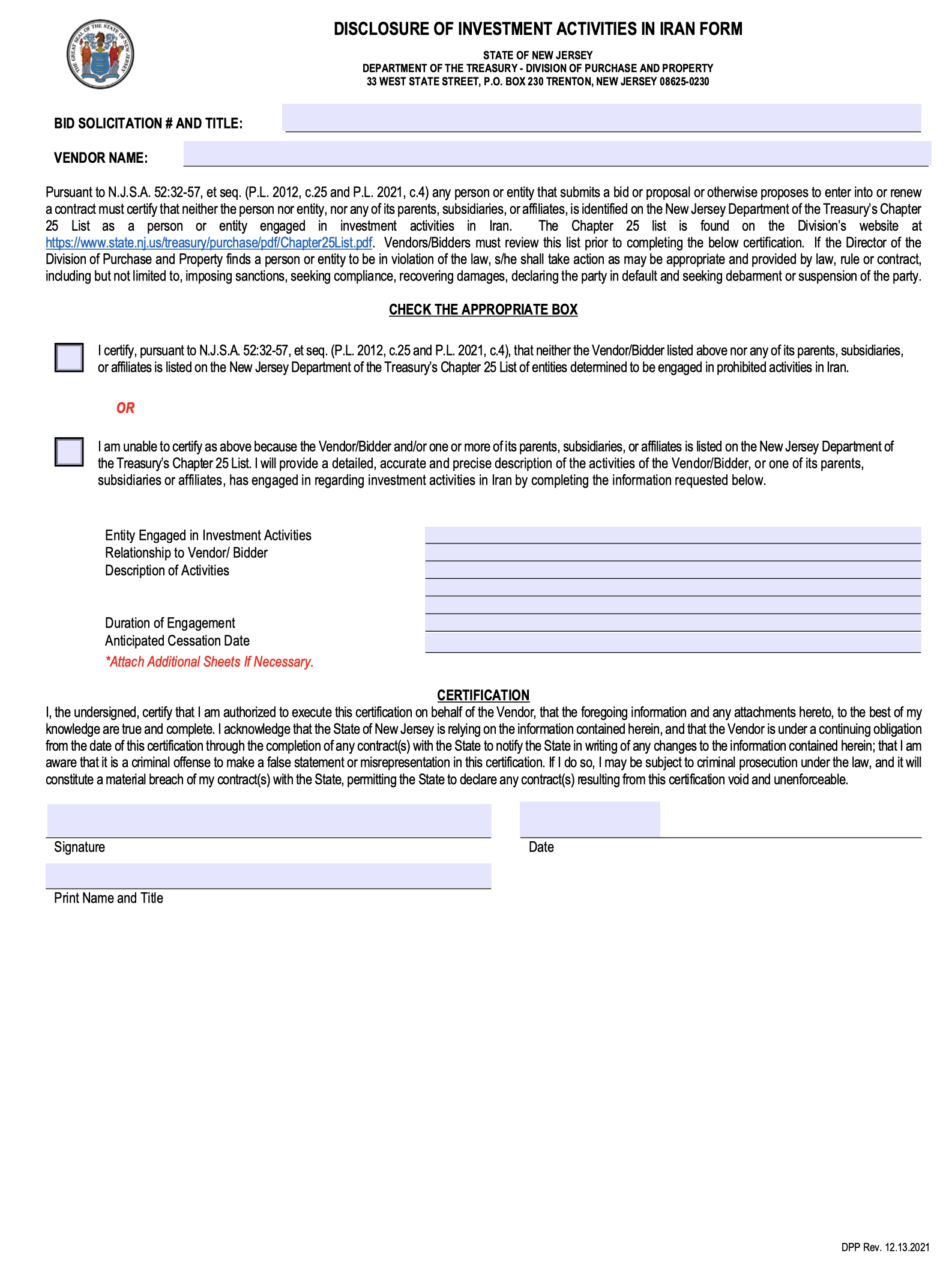 SAMPLE LEASE AGREEMENTTHIS LEASE AGREEMENT (“Agreement”), dated as of the date below, is entered into by the Borough of Keansburg, a body politic, having a mailing address of 29 Church Street, Berkeley Heights, Monmouth County, New Jersey 07734 (hereinafter referred to as “LESSOR”) and __________________________________________ __________________________________________, having its principal offices located at __________________________________________, __________________________________________, _____________________________, (hereinafter referred to as “LESSEE”).BACKGROUND	Whereas, LESSOR owns that certain plot, parcel or tract of land, together with all rights and privileges arising in connection therewith, located at St. John’s Park, St. John’s Place, Keansburg, a part of Block 163 and Lots 15 & 16.1 in the County of Monmouth, State of New Jersey (“Property”).  LESSEE desires to use a portion of the Property in connection with its federally licensed communications business.  LESSOR desires to grant to LESSEE the right to use a portion of the Property in accordance with this Agreement.	In consideration of the mutual covenants contained herein and intending to be legally bound hereby, the Parties hereto agree as follows:PREMISES.	LESSOR leases to LESSEE a certain portion of the Property containing approximately eighty square feet, as described on attached Exhibit A, together with unrestricted access for LESSEE's uses from the nearest public right-of-way along the Property as described and depicted on the attached Exhibit B (the "Premises").  All of LESSEE’s equipment or other property attached to or otherwise brought onto the Premises shall at all times remain personal property and are not considered fixtures, and at LESSEE’s option may be removed by LESSEE at any time during the term hereof or any renewal terms.  Upon expiration or termination of this Agreement, LESSEE agrees to repair any damage to the Premises caused by LESSEE during the term of the Agreement, within 90 days from the date of expiration or termination of this Agreement, ordinary wear and tear and damage from the elements excepted.  In connection therewith, LESSEE shall have the right, at its sole cost and expense, to obtain electrical and telephone service from the servicing utility company, including the right to install a separate meter and main breaker, where required.  LESSEE shall be responsible for the electricity it consumes for its operations at the normal rate charged by the servicing utility company.    LESSEE and LESSOR agree that if in the future an easement is required to obtain electrical power, an acceptable location, at no cost to LESSEE, will be agreed to by LESSOR and the servicing utility company.SURVEY.  LESSOR also hereby grants to LESSEE the right to survey the Property and Premises.  Cost for such work shall be borne by the LESSEE.TERM; RENTAL; ELECTRICAL.  a.	This Agreement shall be effective as of the date of execution by both Parties (the “Commencement Date”, provided, however, the initial term shall be for five (5) years and shall commence on the Rent Commencement Date, as defined below, at which time rental payments shall commence and be due at a total annual rental of _______________________________ Dollars ($___________) (“Rent”) to be paid in equal monthly installments on the first day of the month, in advance, to the Borough of Keansburg or to such other person, firm or place as LESSOR may, from time to time, designate in writing at least thirty (30) days in advance of any Rent payment date by notice given in accordance with Paragraph 23 below.  Rental payments shall commence on the first day of the month after successful bidder is in receipt of all necessary approvals to begin Construction (the "Rent Commencement Date").  Upon agreement of the Parties, LESSEE may pay rent by electronic funds transfer and, in such event, LESSOR agrees to provide to LESSEE bank routing information for such purpose upon request of LESSEE.  b.	On each annual anniversary of the Commencement Date during the Term or any Renewal Term, Rent shall increase by three percent (3%) of the base Rent for the previous twelve (12) months.c.	 	LESSOR shall grant LESSEE, at no additional cost to LESSEE, the right to use whatever means necessary to procure and deliver electrical service and telephone service within the Premises and LESSOR shall cooperate in said efforts, at no cost to LESSOR.  LESSEE shall be permitted at any time during the Term, to install, maintain and/or provide access to and use of, as necessary (during any power interruption at the Premises), a temporary power source, and all related equipment and appurtenances within the Premises, or elsewhere on the Property in such locations as reasonably approved by LESSOR.  LESSEE shall have the right to install conduits connecting the temporary power source and related appurtenances to the Premises with the LESSORS approval.d.	A one-time, up-front payment of $3,000 shall be made by LESSEE to the LESSOR upon the Commencement Date. This one-time, up-front payment is in addition to the annual base Rent amount.e.		Under a previous bid, Omnipoint Communications Inc. was awarded a lease to construct and manage the tower, (“Prime Lease”) which was subsequently assigned to Crown Castle (“Lead Tenant”).  Lessee must enter into a separate tower lease with Lead Tenant for the right to install its antennas and related equipment on the Tower (“Tower Lease”) EXTENSIONS.  This Agreement may be extended for up to four (4) additional five (5) year terms, if agreed upon by both parties. The initial term and all extensions shall be collectively referred to herein as the "Term".  If LESSEE shall remain in possession of the Premises at the expiration of the Lease or any Renewal Term without a written agreement, such tenancy shall be deemed a month-to-month tenancy under the same terms and conditions of the Lease until which time the lease is either renewed or either party cancels the month-to-month tenancy.OWNERSHIP OF TOWER. The Tower is owned by the Lead Tenant.  TAXES.    LESSEE shall have the responsibility to pay any personal property, real estate taxes, assessments, or charges owed on the Property which LESSOR demonstrates is the result of LESSEE’s use of the Premises and/or the installation, maintenance, and operation of the LESSEE’s improvements, and any sales tax imposed on the Rent (except to the extent that LESSEE  is or may become exempt from the payment of sales tax in the jurisdiction in which the Property is located), including any increase in real estate taxes at the Property which LESSOR demonstrates arises from the LESSEE’s improvements and/or LESSEE’s use of the Premises.  LESSOR and LESSEE shall each be responsible for the payment of any taxes, levies, assessments and other charges imposed including franchise and similar taxes imposed upon the business conducted by LESSOR or LESSEE at the Property. Nothing in this Paragraph shall be construed as making LESSEE liable for any portion of LESSOR’s income taxes in connection with any Property or otherwise. Except as set forth in this Paragraph, LESSOR shall have the responsibility to pay any personal property, real estate taxes, assessments, or charges owed on the Property and shall do so prior to the imposition of any lien on the Property.  	LESSEE shall have the right, at its sole option and at its sole cost and expense, to appeal, challenge or seek modification of any tax assessment or billing for which LESSEE is wholly or partly responsible for payment.  LESSOR shall reasonably cooperate with LESSEE at LESSEE’s expense in filing, prosecuting and perfecting any appeal or challenge to taxes as set forth in the preceding sentence, including but not limited to, executing any consent, appeal or other similar document.  In the event that as a result of any appeal or challenge by LESSEE, there is a reduction, credit or repayment received by the LESSOR for any taxes previously paid by LESSEE, LESSOR agrees to promptly reimburse to LESSEE the amount of said reduction, credit or repayment.  In the event that LESSEE does not have the standing rights to pursue a good faith and reasonable dispute of any taxes under this Paragraph, LESSOR will pursue such dispute at LESSEE’s sole cost and expense upon written request of LESSEE.USE; GOVERNMENTAL APPROVALS.  a.	LESSEE shall use the Premises for the transmission and reception of radio communication signals and for the management, installation, operation, maintenance, upgrade, repair or removal of related facilities and antennas. All of LESSEE’S improvements, equipment, antennas and conduits shall be at LESSEE's expense and their installation shall be at the discretion of the LESSEE in consultation and agreement with the LESSOR.  LESSEE may, with LESSOR consent, replace, repair, upgrade, add or otherwise modify its utilities, equipment, antennas and/or conduits or any portion thereof during the Term in consultation, within LESSEE’s lease area. Modifications of equipment after the initial installation require prior approval of LESSOR, which shall not be unreasonably withheld. Substantial modifications, as determined by LESSOR, shall be memorialized by a Lease amendment.  It is understood and agreed that LESSEE's ability to use the Premises is contingent upon its obtaining  all of the certificates, permits, including, but not limited to approvals by N.J.D.E.P., if required, and other approvals (collectively the "Governmental Approvals") that may be required by any Federal, State or Local authorities which will permit LESSEE use of the Premises as set forth above. Submission of design drawings and permit applications shall occur in a timely manner. b.	LESSOR shall cooperate with LESSEE in its effort to obtain approval and shall take no action which would adversely affect the status of the Property with respect to the use thereof by LESSEE.  In the event that (i) any of such applications for such Governmental Approvals should be finally rejected; (ii) any Governmental Approval issued to LESSEE is canceled, expires, lapses, or is otherwise withdrawn or terminated by governmental authority; (iii) LESSEE determines that such Governmental Approvals may not be obtained in a timely manner; (iv) LESSEE determines that any soil boring tests or structural analysis is unsatisfactory; or (v) LESSEE determines that the Premises is no longer technically or structurally compatible for its use, LESSEE or LESSOR shall have the right to terminate this Agreement.  Notice of LESSEE's or LESSOR’s exercise of its right to terminate shall be given to either party in writing by certified mail, return receipt requested, and shall be effective one-hundred and eighty (180) days upon the mailing of such notice by LESSEE, or upon such later date as designated by LESSEE.  All rentals paid to said termination date shall be retained by LESSOR.  Upon such termination, this Agreement shall be of no further force or effect except to the extent of the representations, warranties and indemnities made by each Party to the other hereunder.  Otherwise, the LESSEE shall have no further obligations for the payment of rent to LESSOR. No Rent shall be due if this Agreement is terminated due to (i), (ii), (iii), (iv) above.INDEMNIFICATION.  Each Party shall indemnify and hold the other harmless against any claim of liability or loss from personal injury or property damage resulting from or arising out of use of the facility that is the subject of this lease.  This indemnification will cover all actions including but not limited to, the negligence or willful misconduct of the indemnifying Party, its employees, contractors or agents, except to the extent such claims or damages may be due to or caused by the negligence or willful misconduct of the other Party, or its employees, contractors or agents.  The indemnified Party will provide the indemnifying Party with prompt, written notice of any claim covered by this indemnification; provided that any failure of the indemnified Party to provide any such notice, or to provide it promptly, shall not relieve the indemnifying Party from its indemnification obligation in respect of such claim, except to the extent the indemnifying Party can establish actual prejudice and direct damages as a result thereof.  The indemnified Party will cooperate appropriately with the indemnifying Party in connection with the indemnifying Party’s defense of such claim.  The indemnifying Party shall defend any indemnified Party, at the indemnified Party’s request, against any claim with counsel reasonably satisfactory to the indemnified Party.  The indemnifying Party shall not settle or compromise any such claim or consent to the entry of any judgment without the prior written consent of each indemnified Party and without an unconditional release of all claims by each claimant or plaintiff in favor of each indemnified Party. The indemnifying Party shall defend any indemnified Party, at the indemnified Party’s request, against any claim with counsel reasonably satisfactory to the indemnified Party. The indemnifying Party shall not settle or compromise any such claim or consent to the entry of any judgement without the prior written consent of each indemnified Party and without an unconditional release of all claims by each claimant or plaintiff in favor of each indemnified Party.INSURANCE.  LESSEE will procure and maintain commercial general liability insurance, with limits of not less than $2,500,000 combined single limit per occurrence for bodily injury and property damage liability, and Umbrella liability insurance with limits of not less than $4,000,000 per occurrence combined single limit for bodily injury and property damage in excess of the commercial general liability and comprehensive automobile liability limits, with a certificate of insurance to be furnished to the LESSOR within 30 days of written request.  Upon receipt of notice from its insurer, LESSEE shall provide 30 days written notice of cancellation of any required coverage. LESSEE shall name LESSOR as an additional insured under said policy Insurance requirements may be negotiated if mutually agreed upon by LESSEE and LESSOR, provided minimum amounts are satisfied.TERMINATION.  Notwithstanding anything to the contrary contained herein, provided LESSEE is not in default hereunder beyond applicable notice and cure periods, LESSEE shall have the right to terminate this Agreement upon the annual anniversary of the Commencement Date provided that six (6) months prior notice is given to LESSOR.ACCESS TO PREMISES.	 LESSOR agrees the LESSEE shall have access to the Premises at all times for the purpose of installing and maintaining the said equipment as set forth on Exhibit B that must be adhered to or access will be denied.  LESSOR shall furnish LESSEE with necessary means of access for the purpose of ingress and egress to this site and Tower location.    It is agreed, however, that only authorized engineers, employees or properly authorized contractors of LESSEE or persons under their direct supervision will be permitted to enter said Premises.TOWER COMPLIANCE.  No materials may be used in the installation of the antennas or transmission lines that will cause corrosion or rust or deterioration of the Tower structure or its appurtenances.	All antenna(s) on the Tower must be identified pursuant to Federal Communication Commission (“FCC”) requirements.  INTERFERENCE.  LESSEE agrees to install equipment of the type and frequency which will not cause harmful interference which is measurable in accordance with then existing industry standards to any equipment of LESSOR or other lessees of the Property which existed on the Property prior to the date this Agreement is executed by the Parties.  In the event any after-installed LESSEE’s Equipment causes such interference, for a period in excess of ninety (90) day after LESSOR has notified LESSEE in writing of such interference, LESSEE will take all commercially reasonable steps necessary to correct and eliminate the interference, including but not limited to, at LESSOR’s option, powering down such equipment and later powering up such equipment for intermittent testing.  In no event will LESSOR be entitled to terminate this Agreement  as long as LESSEE is making a good faith effort to remedy the interference issue.  LESSOR agrees that LESSOR and/or any other tenants of the Property who currently have or in the future take possession of the Property will be permitted to install only such equipment that is of the type and frequency which will not cause harmful interference which is measurable in accordance with then existing industry standards to the then existing equipment of LESSEE.  The Parties acknowledge that there will not be an adequate remedy at law for noncompliance with the provisions of this Paragraph and therefore, either Party shall have the right to equitable remedies, such as, without limitation, injunctive relief and specific performance. It is understood that in any dispute arising out of the definition of harmful under industry standards the LESSOR will conduct a good faith evaluation and will make the sole determination if harm has been caused or is likely to occur.REMOVAL AT END OF TERM.   Upon expiration of the final Term, or upon termination of this Agreement LESSEE shall, remove its building(s), antenna(s), equipment, conduits, fixtures and all personal property and restore the Premises to its original condition, reasonable wear and tear and casualty damage excepted.  LESSOR agrees and acknowledges that all of the equipment, conduits, fixtures and personal property of LESSEE shall remain the personal property of LESSEE and LESSEE shall have the right to remove the same at any time during the Term, whether or not said items are considered fixtures and attachments to real property under applicable Laws.  If such time for removal causes LESSEE to remain on the Premises after termination of this Agreement, LESSEE shall pay Rent at the then existing monthly rate or on the existing monthly pro-rata basis if based upon a longer payment term, until such time as the removal of the building, antenna structure, fixtures and all personal property are completed.  Upon completion of the Lease Term, removal of the Tower shall be at last remaining Co-locators, cost and expense.HOLDOVER.  LESSEE has no right to retain possession of the Premises or any part thereof beyond the expiration of that removal period set forth in Paragraph 15 herein, unless the Parties are negotiating a new lease or lease extension in good faith.  In the event that the Parties are not in the process of negotiating a new lease or lease extension in good faith, LESSEE holds over in violation of Paragraph 15 and this Paragraph 16, then the Rent then in effect payable from and after the time of the expiration or earlier removal period set forth in Paragraph 15 shall be equal to the Rent applicable during the month immediately preceding such expiration or earlier termination.RIGHTS UPON SALE.  Should LESSOR, at any time during the Term decide (i) to sell or transfer all or any part of the Property  thereon to a purchaser other than LESSEE, or (ii) to grant to a third party by easement or other legal instrument an interest in and to that portion of the  Property occupied by LESSEE, or a larger portion thereof, for the purpose of operating and maintaining communications facilities or the management thereof, such sale or grant of an easement or interest therein shall be under and subject to this Agreement and any such purchaser or transferee shall recognize LESSEE's rights hereunder under the terms of this Agreement.  To the extent that LESSOR grants to a third party by easement or other legal instrument an interest in and to that portion of the  Property occupied by LESSEE for the purpose of operating and maintaining communications facilities or the management thereof and in conjunction therewith, assigns this Agreement to said third party, LESSOR shall not be released from its obligations to LESSEE under this Agreement, and LESSEE shall have the right to look to LESSOR and the third party for the full performance of this Agreement.QUIET ENJOYMENT.  LESSOR covenants that LESSEE, on paying the Rent and performing the covenants herein, shall peaceably and quietly have, hold and enjoy the Premises.TITLE.  LESSOR represents and warrants to LESSEE as of the execution date of this Agreement, and covenants during the Term that LESSOR is seized of good and sufficient title and interest to the Property and has full authority to enter into and execute this Agreement. LESSOR further covenants during the Term that there are no liens, judgments or impediments of title on the Property, or affecting LESSOR's title to the same and that there are no covenants, easements or restrictions which prevent or adversely affect the use or occupancy of the Premises by LESSEE as set forth above.INTEGRATION.  It is agreed and understood that this Agreement contains all agreements, promises and understandings between LESSOR and LESSEE and that no verbal or oral agreements, promises or understandings shall be binding upon either LESSOR or LESSEE in any dispute, controversy or proceeding at law, and any addition, variation or modification to this Agreement shall be void and ineffective unless made in writing signed by the Parties.  In the event any provision of the Agreement is found to be invalid or unenforceable, such finding shall not affect the validity and enforceability of the remaining provisions of this Agreement.  The failure of either Party to insist upon strict performance of any of the terms or conditions of this Agreement or to exercise any of its rights under the Agreement shall not waive such rights and such Party shall have the right to enforce such rights at any time and take such action as may be lawful and authorized under this Agreement, in law or in equity.GOVERNING LAW.  This Agreement and the performance thereof shall be governed, interpreted, construed and regulated by the Laws of the State in which the Property is located.ASSIGNMENT. This Agreement may be sold, assigned or transferred by the LESSEE without any approval or consent of the LESSOR to the LESSEE's principal, affiliates, subsidiaries of its principal or to any entity which acquires all or substantially all of LESSEE's assets in the market defined by the Federal Communications Commission in which the Property is located by reason of a merger, acquisition or other business reorganization.  As to other parties, this Agreement may not be sold, assigned, sublet or transferred without the written consent of the LESSOR, which such consent will not be unreasonably withheld, delayed or conditioned.  No change of stock ownership, partnership interest or control of LESSEE or transfer upon partnership or corporate dissolution of LESSEE shall constitute an assignment hereunder.  NOTICES.  All notices hereunder must be in writing and shall be deemed validly given if sent by certified mail, return receipt requested or by commercial courier, provided the courier's regular business is delivery service and provided further that it guarantees delivery to the addressee by the end of the next business day following the courier's receipt from the sender, addressed as follows (or any other address that the Party to be notified may have designated to the sender by like notice):LESSOR:	 Borough of Keansburg		29 Church StreetKeansburg, New Jersey 07734LESSEE:	__________________________________Notice shall be effective upon actual receipt or refusal as shown on the receipt obtained pursuant to the foregoing.SUCCESSORS.  This Agreement shall extend to and bind the heirs, personal representative, successors and assigns of the Parties hereto.SUBORDINATION AND NON-DISTURBANCE.  LESSOR shall obtain not later than fifteen (15) days following the execution of this Agreement, a Non-Disturbance Agreement, as defined below, from its existing mortgagee(s), ground LESSORs and master LESSORs, if any, of the Property.  At LESSOR's option, this Agreement shall be subordinate to any future master lease, ground lease, mortgage, deed of trust or other security interest (a “Mortgage”) by LESSOR which from time to time may encumber all or part of the Property, Tower or right-of-way; provided, however, as a condition precedent to LESSEE being required to subordinate its interest in this Agreement to any future Mortgage covering the Tower or Property, LESSOR shall obtain for LESSEE's benefit a non-disturbance and attornment agreement for LESSEE's benefit in the form reasonably satisfactory to LESSEE, and containing the terms described below (the “Non-Disturbance Agreement”), and shall recognize LESSEE's right to remain in occupancy of and have access to the Premises as long as LESSEE is not in default of this Agreement beyond applicable notice and cure periods.  The Non-Disturbance Agreement shall include the encumbering party's (“Lender's”) agreement that, if Lender or its successor-in-interest or any purchaser of Lender’s or its successor’s interest (a “Purchaser”) acquires an ownership interest in the Tower or Property, Lender or such successor-in-interest or Purchaser will (1) honor all of the terms of the Agreement, (2) fulfill LESSOR's obligations under the Agreement, and (3) promptly cure all of the then-existing LESSOR defaults under the Agreement.  Such Non-Disturbance Agreement must be binding on all of Lender's participants in the subject loan (if any) and on all successors and assigns of Lender and/or its participants and on all Purchasers.  In return for such Non-Disturbance Agreement, LESSEE will execute an agreement for Lender's benefit in which LESSEE (1) confirms that the Agreement is subordinate to the Mortgage or other real property interest in favor of Lender, (2) agrees to attorn to Lender if Lender becomes the owner of the Tower or Property and (3) agrees accept a cure by Lender of any of LESSOR's defaults, provided such cure is completed within the deadline applicable to LESSOR. In the event LESSOR defaults in the payment and/or other performance of any mortgage or other real property interest encumbering the Property, LESSEE, may, at its sole option and without obligation, cure or correct LESSOR's default and upon doing so, LESSEE shall be subrogated to any and all rights, titles, liens and equities of the holders of such mortgage or other real property interest and LESSEE shall be entitled to deduct and setoff against all rents that may otherwise become due under this Agreement the sums paid by LESSEE to cure or correct such defaults.RECORDING.  LESSOR agrees to execute a Memorandum of this Agreement which LESSEE may record with the appropriate recording officer. The date set forth in the Memorandum of Lease is for recording purposes only and bears no reference to commencement of either the Term or Rent payments.DEFAULT.  In the event there is a breach by LESSEE with respect to any of the provisions of this Agreement or its obligations under it, including the payment of Rent, LESSOR shall give LESSEE written notice of such breach.  After receipt of such written notice, LESSEE shall have twenty (20) days in which to cure any monetary breach and thirty (30) days in which to cure any non-monetary breach, provided LESSEE shall have such extended period as may be required beyond the thirty (30) days if the nature of the cure is such that it reasonably requires more than thirty (30) days and LESSEE commences the cure within the thirty (30) day period and thereafter continuously and diligently pursues the cure to completion.  LESSOR may not maintain any action or effect any remedies for default against LESSEE unless and until LESSEE has failed to cure the breach within the time periods provided in this Paragraph.In the event there is a breach by LESSOR with respect to any of the provisions of this Agreement or its obligations under it, LESSEE shall give LESSOR written notice of such breach.  After receipt of such written notice, LESSOR shall have thirty (30) days in which to cure any such breach, provided LESSOR shall have such extended period as may be required beyond the thirty (30) days if the nature of the cure is such that it reasonably requires more than thirty (30) days and LESSOR commences the cure within the thirty (30) day period and thereafter continuously and diligently pursues the cure to completion. LESSEE may not maintain any action or effect any remedies for default against LESSOR unless and until LESSOR has failed to cure the breach within the time periods provided in this Paragraph.  Notwithstanding the foregoing to the contrary, it shall be a default under this Agreement if LESSOR fails, within five (5) days after receipt of written notice of such breach, to perform an obligation required to be performed by LESSOR if the failure to perform such an obligation interferes with LESSEE’s ability to conduct its business on the Property; provided, however, that if the nature of LESSOR’s obligation is such that more than five (5) days after such notice is reasonably required for its performance, then it shall not be a default under this Agreement if performance is commenced within such five (5) day period and thereafter diligently pursued to completion.REMEDIES.  Upon a default, the non-defaulting Party may at its option (but without obligation to do so), perform the defaulting Party’s duty or obligation on the defaulting Party’s behalf, including but not limited to the obtaining of reasonably required insurance policies.  The costs and expenses of any such performance by the non-defaulting Party shall be due and payable by the defaulting Party upon invoice therefor.  In the event of a default by either Party with respect to a material provision of this Agreement, without limiting the non-defaulting Party in the exercise of any right or remedy which the non-defaulting Party may have by reason of such default, the non-defaulting Party may terminate the Agreement and/or pursue any remedy now or hereafter available to the non-defaulting Party under the Laws or judicial decisions of the state in which the Premises are located; provided, however, LESSOR shall use reasonable efforts to mitigate its damages in connection with a default by LESSEE.  If LESSEE so performs any of LESSOR’s obligations hereunder, the full amount of the reasonable and actual cost and expense incurred by LESSEE shall immediately be owing by LESSOR to LESSEE, and LESSOR shall pay to LESSEE upon demand the full undisputed amount thereof with interest thereon from the date of payment at the greater of (i) ten percent (10%) per annum, or (ii) the highest rate permitted by applicable Laws.  Notwithstanding the foregoing, if LESSOR does not pay LESSEE the full undisputed amount within thirty (30) days of its receipt of an invoice setting forth the amount due from LESSOR, LESSEE may offset the full undisputed amount, including all accrued interest, due against all fees due and owing to LESSOR until the full undisputed amount, including all accrued interest, is fully reimbursed to LESSEE.ENVIRONMENTAL.  LESSEE shall conduct its business in compliance with all applicable laws governing the protection of the environment or employee health and safety (“EH&S Laws”).  LESSEE shall indemnify and hold harmless the LESSOR from claims to the extent resulting from LESSEE’s violation of any applicable EH&S Laws or to the extent that LESSEE causes a release of any regulated substance to the environment. LESSOR shall indemnify and hold harmless LESSEE from all claims resulting from the violation of any applicable EH&S Laws or a release of any regulated substance to the environment except to the extent resulting from the activities of LESSEE.  The Parties recognize that LESSEE is only leasing a small portion of LESSOR’s property and that LESSEE shall not be responsible for any environmental condition or issue except to the extent resulting from LESSEE’s specific activities and responsibilities. In the event that LESSEE encounters any hazardous substances that do not result from its activities, LESSEE may relocate its facilities to avoid such hazardous substances to a mutually agreeable location or, or Lessee may terminate this Agreement, or if LESSEE desires to remove at its own cost all or some the hazardous substances or materials (such as soil) containing those hazardous substances LESSOR agrees to sign any necessary waste manifest associated with the removal, transportation and/or disposal of such substances or terminate this Agreement.CASUALTY.  In the event of damage by fire or other casualty to the Tower or Premises that cannot reasonably be expected to be repaired within forty-five (45) days following same or, if the Property is damaged by fire or other casualty so that such damage may reasonably be expected to disrupt LESSEE's operations at the Premises for more than forty-five (45) days, then LESSEE may, at any time following such fire or other casualty, provided LESSOR has not completed the restoration required to permit LESSEE to resume its operation at the Premises, terminate this Agreement upon fifteen (15) days prior written notice to LESSOR.  Any such notice of termination shall cause this Agreement to expire with the same force and effect as though the date set forth in such notice were the date originally set as the expiration date of this Agreement and the Parties shall make an appropriate adjustment, as of such termination date, with respect to payments due to the other under this Agreement.  Notwithstanding the foregoing, the Rent shall abate during the period of repair following such fire or other casualty in proportion to the degree to which LESSEE’s use of the Premises is impaired.CONDEMNATION.  In the event of any condemnation of all or any portion of the Property, this Agreement shall terminate as to the part so taken as of the date the condemning authority takes title or possession, whichever occurs first.  If as a result of a partial condemnation of the Premises or Tower, LESSEE, in LESSEE’s sole discretion, is unable to use the Premises for the purposes intended hereunder, or if such condemnation may reasonably be expected to disrupt LESSEE's operations at the Premises for more than forty-five (45) days, LESSEE may, at LESSEE’s option, to be exercised in writing within twenty (20)  days after LESSOR shall have given LESSEE written notice of such taking (or in the absence of such notice, within fifteen (15) days after the condemning authority shall have taken possession) terminate this Agreement as of the date the condemning authority takes such possession.  LESSEE may on its own behalf make a claim in any condemnation proceeding involving the Premises for losses related to the equipment, conduits, fixtures, its relocation costs and its damages and losses (but not for the loss of its leasehold interest).  Any such notice of termination shall cause this Agreement to expire with the same force and effect as though the date set forth in such notice were the date originally set as the expiration date of this Agreement and the Parties shall make an appropriate adjustment as of such termination date with respect to payments due to the other under this Agreement.  If LESSEE does not terminate this Agreement in accordance with the foregoing, this Agreement shall remain in full force and effect as to the portion of the Premises remaining, except that the Rent shall be reduced in the same proportion as the rentable area of the Premises taken bears to the total rentable area of the Premises.  In the event that this Agreement is not terminated by reason of such condemnation, LESSOR shall promptly repair any damage to the Premises caused by such condemning authority.SUBMISSION OF AGREEMENT / PARTIAL INVALIDITY / AUTHORITY.  The submission of this Agreement for examination does not constitute an offer to lease the Premises and this Agreement becomes effective only upon the full execution of this Agreement by the Parties. If any provision herein is invalid, it shall be considered deleted from this Agreement and shall not invalidate the remaining provisions of this Agreement. Each of the Parties hereto warrants to the other that the person or persons executing this Agreement on behalf of such Party has the full right, power and authority to enter into and execute this Agreement on such Party's behalf and that no consent from any other person or entity is necessary as a condition precedent to the legal effect of this Agreement.					APPLICABLE LAWS.  During the Term, LESSEE shall maintain the Property and all structural elements of the Premises in compliance with all applicable laws, rules, regulations, ordinances, directives, covenants, easements, zoning and land use regulations, and restrictions of record, permits, building codes, and the requirements of any applicable fire insurance underwriter or rating bureau, now in effect or which may hereafter come into effect (including, without limitation, the Americans with Disabilities Act and laws regulating hazardous substances) (collectively “Laws”).  LESSEE shall, in respect to the condition of the Premises and at LESSEE’s sole cost and expense, comply with (a) all Laws relating solely to LESSEE’s specific and unique nature of use of the Premises (other than general office use); and (b) all building codes requiring modifications to the Premises due to maintenance of common elements of the Premises, as well as the improvements being made by LESSEE in the Premises.SURVIVAL.  The provisions of the Agreement relating to indemnification from one Party to the other Party shall survive any termination or expiration of this Agreement. Additionally, any provisions of this Agreement which require performance subsequent to the termination or expiration of this Agreement shall also survive such termination or expiration.CAPTIONS.  The captions contained in this Agreement are inserted for convenience only and are not intended to be part of the Agreement. They shall not affect or be utilized in the construction or interpretation of the Agreement.MAINTENANCE.	LESSEE shall, at LESSEE’s own expense, maintain the Premises and all improvements, equipment and other personal property on the Premises in good working order, condition and repair.  LESSEE shall keep the premises free from debris and anything dangerous, noxious, or offensive nature or which would create a hazard or undue vibration, heat, noise or interference.  CO-LOCATION / USE BY OTHER CARRIERS.   Prime Lessee shall own, manage and maintain the Tower.  It is intended and accepted that the Tower and compound shall be made available for wireless carrier tenants (Co-locators). The lease rate paid by all Co-Locators for Tower shall be negotiated between Prime Lessee and co-locator, with prior and final approval of the LESSOR. The lease rate paid for ground space shall be the rate bid by each co-locator in response to the initial, or subsequent, bid solicitations by LESSOR.  Each Co-Locator shall have its choice of available space on the Tower and in the compound in descending order of amount of bid submitted.  Co-locators must enter into separate tower and ground leases; Tower leases are signed with the Prime Lessee and ground leases are signed directly with LESSOR. 100% of all rent received from ground leases shall be paid directly to the LESSOR by Co-Locators. [Signatures to follow on next page.]IN WITNESS WHEREOF, the Parties hereto have set their hands and affixed their respective seals the day and year first above written.LESSOR:Borough of Keansburg							By:					WITNESS					Name:  __________________________						Its:______________________________						Date:____________________________
LESSEE:											__________________________________							By:					WITNESS					Name:  __________________________						Its:______________________________						Date:____________________________
EXHIBIT “A”DESCRIPTION OF PREMISESto the Agreement dated ______________________, 2022, by and between the Borough of Keansburg, as LESSOR, and ___________________________________________________, as LESSEE.The Premises are described and/or depicted as follows:	Portion of Block 163, LOTS 15 & 16.1, for a portion of the compound having consisting of approximately 80 square feet for the location of Communications support equipment.  Final location and dimensions of leased area to be agreed to by the LESSEE and LESSOR.Notes:1.	This Exhibit may be replaced by a land survey of the Premises once it is received by LESSEE.2.	Any setback of the Premises from the Property’s boundaries shall be the distance required by the applicable governmental authorities.3.	Width of access road shall be the width required by the applicable governmental authorities, including police and fire departments.EXHIBIT “B”DrawingsPage _____ of ______to the Agreement dated ______________________, 2022, by and between the Borough of Keansburg, as LESSOR, and ___________________________________________________, as LESSEE.EXHIBIT “C”MEMORANDUM OF LEASE[FOLLOWS ON NEXT PAGE]Prepared by :Return to:________________________________________________________________________________________________________________________________Cell Site No.:  _________State:					County:					MEMORANDUM OF LEASE	This Memorandum of Lease is entered into on this ______ day of ____________________________, 2022, by and between the Borough of Keansburg, a body politic, having a mailing address of 29 Church Street, Monmouth County, New Jersey 07734, (hereinafter referred to as “LESSOR”) and ___________________________________________________, having a mailing address of ___________________________________________________ (hereinafter referred to as “LESSEE”).1.	LESSOR and LESSEE entered into a certain Lease Agreement (“Agreement”) on the _______ day of ___________________, 2022, for the purpose of installing, operating and maintaining a communications facility and other improvements.  All of the foregoing are set forth in the Agreement.2.	The term of the Agreement is for an Initial Term of five (5) years commencing on the date that LESSEE commences construction and ending on the last day of the month in which the fifth (5th) anniversary of the Commencement Date occurs, with ________________ (_____) successive five (5) year options to renew.The portion of the land being leased to LESSEE (the “Premises”) is described in Exhibit 1 annexed hereto.  The Agreement shall be binding upon and inure to the benefit of the parties and their respective heirs, successors, and assigns, subject to the provisions of the Agreement.IN WITNESS WHEREOF, the parties have executed this Memorandum of Lease as of the day and year first above written.WITNESSES:		“LESSOR”Print Name:				By:		Print Name:		Print Name:      ______________________			Its:		WITNESSES:		“LESSEE”Print Name:				By:		Print Name:		Print Name:      ______________________			Its:		LESSORSTATE OF NEW JERSEY	) 					)ss:COUNTY OF MIDDLESEX	)		The foregoing instrument was acknowledged before me this ________ day of ______________________________, 2022, by __________________________________________________________________________________ of _____________________________________________________,  on behalf of the corporation, __________________________ who is personally known to me or who has produced __________________________________ as identification.		Notary PublicPrint Name:	_________________My commission expires: 	LESSEESTATE OF 			)) ss:COUNTY OF 			)	The foregoing instrument was acknowledged before me this ______ day of _____________, 2022, by _________________________________ [name of representative], the _________________________________ [title] of the corporation, (  ) who is personally known OR (  ) who has produced _______________________________________ as identification.		Notary PublicPrint Name:	_________________My commission expires: 	PAGEDESCRIPTIONINCLUDED IN BID DOCUMENTBIDDER MUST INCLUDEIN BID2Published Notice to BiddersX3Mandatory EQUAL EMPLOYMENT OPPORTUNITY LANGUAGEX5Mandatory Americans with Disabilities Act Languate7INSTRUCTIONS TO BIDDERSX13PROJECT SPECIFICATIONSX16BID PROPOSAL FORMXX17Affirmative Action Form XX18Mandatory Affirmative Action LanguageX20CHAPTER 33 DISCLOSURE STATEMENTX21STATEMENT OF OWNERSHIP FORM XX25NON-COLLUSION AFFIDAVIT XX26Acknowledgement of Receipt of Addenda XX27IRAN DISCLOUSRE FORMXXN/ANew Jersey Business Registration CertificateXN/ABID GUARANTEEX28Sample lease agreementXName: ______________________________Name: ______________________________Address: _______________________
____________________________________Address: _______________________
____________________________________Name: ______________________________Name: ______________________________Address: _______________________
____________________________________Address: _______________________
____________________________________Name: ______________________________Name: ______________________________Address: _______________________
____________________________________Address: _______________________
____________________________________Name: ______________________________Name: ______________________________Address: _______________________
____________________________________Address: _______________________
____________________________________Name: ______________________________Name: ______________________________Address: _______________________
____________________________________Address: _______________________
____________________________________